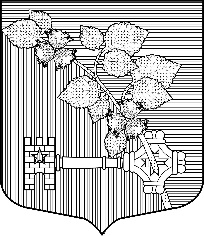 АДМИНИСТРАЦИЯ ВИЛЛОЗСКОГО ГОРОДСКОГО ПОСЕЛЕНИЯ ЛОМОНОСОВСКОГО РАЙОНАПОСТАНОВЛЕНИЕ № 273Об утверждении Плана мероприятий по приспособлению жилых помещений инвалидов и общего имущества в многоквартирных домах, в которых проживают инвалиды, входящих в состав муниципального жилищного фонда, а также частного жилищного фонда, с учетом потребностей инвалидов и обеспечения условий их доступности для инвалидов на 2019 год В соответствии с Жилищным кодексом Российской Федерации, Федеральным законом от 06.10.2003 № 131-ФЗ «Об общих принципах организации местного самоуправления в Российской Федерации», постановлением Правительства Российской Федерации от 9 июля 2016 года № 649 «О мерах по приспособлению жилых помещений и общего имущества в многоквартирном доме с учетом потребностей инвалидов», Уставом муниципального образования Виллозское городское поселение Ломоносовского муниципального района,  руководствуясь Положением об администрации Виллозского городского поселения,ПОСТАНОВЛЯЮ:1. Утвердить План мероприятий по приспособлению жилых помещений инвалидов и общего имущества в многоквартирных домах, в которых проживают инвалиды, входящих в состав муниципального жилищного фонда, а также частного жилищного фонда, с учетом потребностей инвалидов и обеспечения условий их доступности для инвалидов на 2019 год согласно приложению к настоящему постановлению.2. Опубликовать (обнародовать) настоящее постановление на официальном сайте муниципального образования Виллозское городское поселение по электронному адресу: www.villozi-adm.ru.3. Настоящее Постановление вступает в силу с момента его принятия.4. Контроль за исполнением настоящего Постановления возложить на начальника отдела по ЖКХ, строительству и землепользованию.Приложениек постановлению Администрации Виллозского городского поселения от «20» мая 2019 года №  273План мероприятий по приспособлению жилых помещений инвалидов и общего имущества в многоквартирных домах, в которых проживают инвалиды, входящих в состав муниципального жилищного фонда, а также частного жилищного фонда, с учетом потребностей инвалидов и обеспечения условий их доступности для инвалидов на 2019 год (далее – План мероприятий)от  20 мая 2019 годагородской поселок ВиллозиИ. О. Главы администрации Виллозского городского поселения____________  С.В. Андреева № п/пМероприятиеСрок исполнения мероприятияОтветственные исполнители12341Подготовка документов о характеристиках жилого помещения инвалида, общего имущества в многоквартирном доме, в котором проживает инвалид (технический паспорт (технический план), кадастровый паспорт и иные документы.3 – 4 квартал2019 г.Администрация Виллозского городского поселения2Рассмотрение документов, указанных в позиции 1 настоящего плана мероприятий и  формирование реестра жилых помещений инвалидов и общего имущества в  многоквартирных домах, в которых проживают инвалиды.3 – 4 квартал2019 г.Муниципальная комиссия3Разработка и утверждение схемы (последовательности) обследования  комиссией жилых помещений инвалидов и общего имущества в  многоквартирных домах. 2019 г.Администрация Виллозского городского поселения4Проведение визуального, технического осмотра жилого помещения инвалида, общего имущества в многоквартирном доме, в котором проживает инвалид, при необходимости проведение дополнительных обследований, испытаний несущих конструкций жилого здания; проведение беседы с гражданином, признанным инвалидом, проживающим в жилом помещении, в целях выявления конкретных потребностей этого гражданина в отношении приспособления жилого помещения;оценка необходимости и возможности приспособления жилого помещения инвалида и общего имущества в многоквартирном доме, в котором проживает инвалид, с учетом потребностей инвалида и обеспечения условий их доступности для инвалида.3 – 4 квартал2019 г.Муниципальная комиссия5Подготовка акта обследования жилого помещения инвалида и общего имущества в многоквартирном доме, в котором проживает инвалид, в целях их приспособления с учетом потребностей инвалида и обеспечения условий их доступности для инвалида (далее - акт обследования).3 – 4 квартал 2019 г.Муниципальная комиссия6Принятие решения о проведении проверки экономической целесообразности реконструкции или капитального ремонта многоквартирного дома (части дома) в целях приспособления жилого помещения инвалида и (или) общего имущества в многоквартирном доме, в котором проживает инвалид, с учетом потребностей инвалида и обеспечения условий их доступности для инвалида (в случае если в акте обследования содержится вывод о невозможности приспособления жилого помещения инвалида и (или) общего имущества в многоквартирном доме, в котором проживает инвалид, с учетом потребностей инвалида и обеспечения условий их доступности для инвалида без изменения существующих несущих и ограждающих конструкций многоквартирного дома (части дома) путем осуществления его реконструкции или капитального ремонта).В течение 3 месяцев с даты составления   акта обследованияМуниципальная комиссия7Проведение проверки экономической целесообразности такой реконструкции или капитального ремонта многоквартирного дома (части дома) в целях приспособления жилого помещения инвалида и (или) общего имущества в многоквартирном доме, в котором проживает инвалид, с учетом потребностей инвалида и обеспечения условий их доступности для инвалида.В течение 3 месяцев Муниципальная комиссия8Принятие решения об экономической целесообразности или нецелесообразности реконструкции или капитального ремонта многоквартирного дома (части дома), в котором проживает инвалид, в целях приспособления жилого помещения инвалида и (или) общего имущества в многоквартирном доме, в котором проживает инвалид, с учетом потребностей инвалида и обеспечения условий их доступности для инвалида.В течение 3 месяцев Муниципальная комиссия9Принятие заключения о возможности приспособления жилого помещения инвалида и общего имущества в многоквартирном доме, в котором проживает инвалид, с учетом потребностей инвалида и обеспечения условий их доступности для инвалида или заключение об отсутствии такой возможности В течение 3 месяцев Муниципальная комиссия10Подготовка и внесение в установленном порядке на рассмотрение в Администрацию Виллозского городского поселения проекта нормативно-правового акта об осуществлении мероприятий по приспособлению жилого помещения инвалида и общего имущества в многоквартирном доме, в котором проживает инвалид, с учетом потребностей инвалида и обеспечения условий их доступности для инвалида. В течение 3 месяцев Муниципальная комиссия